INFOBROCHURE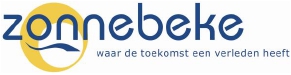 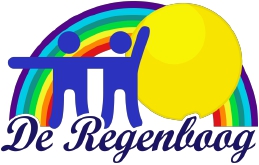 Gemeenteschool Geluveldseptember 20201InhoudsopgaveHoofdstuk 1	Situering van onzeschool……………………………………………………………………………….3 - 6Hoofdstuk 2	Organisatorische afspraken…………………………………………………..…6 - 16Hoofdstuk 3	Schoolverandering………………………………………………………………..… 16Hoofdstuk 4	Ouderlijk gezag in onderwijsaangelegenheden.................. …………………..…17Hoofdstuk 5	Keuze van de levensbeschouwelijke vakken…………………………… ........ ....17Hoofdstuk 7	Ondersteuningsnetwerk..................................................................................... 18Hoofdstuk 8	Zorg op school ................................................................................................... 18Hoofdstuk 8	Toedienen van medicatie……………………………………………………… ……19Hoofdstuk 9	Grensoverschrijdend gedrag - integriteit van deleerling………………………………………………….………………………..… …19Hoofdstuk 10	Jaarkalender…………………………………………………………….………….. .192Hoofdstuk 1	Situering van onze school1.1.Schoolgegevens1.1.1	Naam en adres, telefoonGemeentelijke basisschool “De Regenboog”Oude Zandvoordestraat 18980 Geluveld. 057/46 62 040472/95 42 78e-mail: info@regenbooggeluveld.be1.1.2	SchoolbestuurWij zijn een gemengde basisschool die behoort tot hetofficieel gesubsidieerd onderwijs.Gemeentebestuur ZonnebekeLangemarkstraat 88980 Zonnebeke: 051/480060Burgemeester:	SIOEN DirkSchepenen:	VANDEPITTE IngridVANDOOLAEGHE JanMEERSSEMAN KoenVANDERHAEGHEN SabineJONCKHEERE JoachimRaadsleden:	D’ALLEINE ThijsSIOEN DirkVANDEPITTE IngridVANDOOLAEGHE JanMEERSSEMAN KoenVANDERHAEGHEN SabineJONCKHEERE JoachimVANCOILLIE AnneliesDEMONIE JohanDEJONGHE NeleDESMET JanVANGHELUWE SophieDELEU FransVERSTRAETE MarcDOOM WilliamHOFLACK LukBLONDEEL HanneloreVERMEEREN MaximBRYON FrankyGRYSON FrankyDESCHEEMAEKER KoenSIX JensWYDOOGHE Liselot31.1.3	Scholengemeenschap-	De school behoort tot de scholengemeenschap SG SPOOR 6  met volgendeschoolbesturen en scholen als leden.-	De samenwerkende scholen dragen de volgende benamingen:-	Gemeentelijke Basisschool DranouterGemeentelijke Lagere School JonkershoveGemeentelijke Basisschool BikschoteGemeentelijke Basisschool MoorsledeGemeentelijke Lagere School WestrozebekeGemeentelijke Basisschool GeluveldGemeentelijke Basisschool Zonnebeke-	Directeur-coördinator: Veerle Verborgh-	Administratieve zetel:-	Berten Pilstraat 78980 Zonnebeke1.1.4	Personeel-	Zie informatiekrantje van de school1.2. Raden1.2.1	De schoolraadDe schoolraad heeft advies- en overlegbevoegdheid over een groot aantalonderwijsaangelegenheden.De schoolraad heeft ook recht op inlichtingen.De schoolraad wordt om de vier jaar verkozen en vergadert 1 maal per trimester in degemeentelijke basisschool, Oude Zandvoordestraat 1 te 8980 Geluveld.De huidige schoolraad bestaat uit :De voorzitter :	BEERLAND IlseDe secretaris:	SALOMEZ IvanDe geleding ouders :	BEERLAND IlseDEWICKE IlseCLARYSSE JokeDe geleding personeel :	LEROY MartineSALOMEZ IvanDELPORTE LiesDe geleding gecoöpteerde leden:	RYCKBOSCH HildeGRYSON FrankyWOLTERS KoenSchepen van onderwijs:	VANDOOLAEGHE Jan1.2.2  De ouderwerkingDe oudervereniging staat in voor de werking rond schoolfeest(en), de Sint, en anderegebeurtenissen. Aan het begin van een nieuw schooljaar worden nieuwe leden aangeworventijdens de opendeurdag eind augustus.voorzitter:	Bianca de Kezel	Menenstraat 305	8980 Geluveld4ondervoorzitter:	Joke Clarysse	Menenstraat 112	8980 GeluveldSecretaris:	Chris Lacante	's Herenthagestraat 5  8902 ZillebekeKoogo (koepel voor ouderverenigingen van het officieel gesubsidieerd onderwijs)Ravensteingalerij 27 bus 8 BrusselAlgemeen nummer:	0473/72 54 191.2.3  De leerlingenraadElk jaar gebeurt er eind september, begin oktober een verkiezing van de leerlingenraad. Deverkiezing gebeurt met een stembiljet.Per klas mag iedereen zich kandidaat stellen. Per klas zijn er 2 verkozenen: 1 meisje en 1jongen.Vergaderingen gebeuren minstens 2 maal per trimester onder leiding van de zorgleerkracht.Agendapunten komen uit de ideeënbus die zich in elke klas bevindt.1.2.4	De klassenraadDe klassenraad is een team van personeelsleden dat onder leiding van de directeur samende verantwoordelijkheid draagt of zal dragen voor de begeleiding van en het onderwijs aaneen bepaalde leerlingengroep of individuele leerling.1.2.5	SportraadZie website gemeente Zonnebeke1.2.6	JeugdraadZie website gemeente Zonnebeke1.3. Partners1.3.1	Pedagogische begeleidingHet schoolbestuur en het personeel laten zich begeleiden door het Onderwijssecretariaat van deSteden en Gemeenten van de Vlaamse Gemeenschap (OVSG vzw)OVSG is de koepelorganisatie van het stedelijk en gemeentelijk onderwijs.OVSG maakt de volgende kernopdrachten waar voor de leden:-	belangen behartigen;-	pedagogisch begeleiden;-	juridische dienstverlening verstrekken;-	vorming en nascholing aanbieden.De Heer Philip Alliet, pedagogisch adviseur, is de contactpersoon van onze school.1.4. Onderwijsaanbod (leergebieden) - LeerplannenDe doelen vermeld in ons pedagogisch project worden geconcretiseerd via het het gebruik van deOVSG-leerplannen.5Het onderwijsaanbod in het gewoon kleuteronderwijs omvat ten minste de volgende leergebieden:-	lichamelijke opvoeding;-	muzische vorming;-	Nederlands;-	wereldoriëntatie;-	wiskundige initiatie.Het onderwijsaanbod in het gewoon lager onderwijs omvat ten minste, en waar mogelijk insamenhang de volgende leergebieden:-	lichamelijke opvoeding;-	muzische vorming;-	Nederlands;-	wiskunde;-	wereldoriëntatie;-	Frans;-	leren leren;-	sociale vaardigheden;-	informatie- en communicatietechnologie;-	ten minste 2 lestijden onderwijs in de erkende godsdiensten of niet-confessionele zedenleer.1.5. Taalscreening - taaltraject - taalbad1.5.1. Taalscreening
De school voert voor elke leerling in het gewoon onderwijs bij het begin van de leerplicht (5 jaar ) een verplichte screening uit, die nagaat wat het niveau van de leerling inzake de onderwijstaal is. Deze screening kan nooit voor de inschrijving van de leerling uitgevoerd worden.Op basis van de resultaten van de taalscreening, moeten leerlingen die het Nederlands onvoldoende beheersen een actief taalintegratietraject Nederlands volgen De screening is niet verplicht voor anderstalige nieuwkomers1.5.2. TaaltrajectOp basis van de resultaten van de taalscreening voorziet de school een taaltraject voor de leerlingendie het nodig hebben en voor anderstalige nieuwkomers. Dit taaltraject sluit aan bij de noden van deleerling wat het Nederlands betreft.1.5.3. TaalbadAls de leerling het Nederlands onvoldoende kent om de lessen te kunnen volgen, kan de school eentaalbad organiseren. Het doel van het volgen van een taalbad is dat de leerling voltijds en intensief deNederlandse taal leert om zo snel mogelijk te kunnen deelnemen aan de reguliereonderwijsactiviteiten.Hoofdstuk 2	Organisatorische afspraken2.1 Afhalen en brengen van de kinderen2.1.1. OudersOuders die hun kinderen zelf naar school brengen, begeleiden de kinderen tot aan deschoolpoort. Ouders kunnen enkel in uitzonderlijke gevallen en met toestemming van dedirecteur, hun kind begeleiden tot in het klaslokaal.Ouders die hun kinderen op school afhalen, komen tot aan de schoolpoort - niet aan deoverkant van de straat. De kinderen die worden afgehaald, wachten aan de schoolpoortop de aangeduide plaats. Een leerkracht houdt toezicht bij leerlingen die afgehaald6worden.Ouders die hun kinderen door andere personen aan school laten afhalen, delen opvoorhand schriftelijk aan de directeur mee wie het kind mag afhalen.De schoolingang moet steeds worden vrijgehouden.2.1.2. Begeleiding voor het verlaten van de schoolKinderen die te voet of met de fiets naar school komen worden ‘s middag en ‘s avondsbegeleid in rijen :- voetgangers :  rij V : richting Zandvoordestraat. De kinderen worden begeleid tot aan dekleuterafdeling.- fietsers: idem voetgangersDe fietsers gaan in de rang vóór de voetgangers met de fiets aan de hand. Een leerkrachtbegeleidt de leerlingen naar de Zandvoordestraat en steekt hen over.2.2.	Lesurenregeling-  Maandag, dinsdag, donderdag	morgen : 8.35 uur tot 11.45 uur	middag : 13 uur tot 15.45 uuEr is toezicht vanaf 8.00 uur tot 16 uur-  Vrijdag	morgen : 8.35 uur tot 11.45 uur	middag : 13 uur tot 15 uurEr is toezicht vanaf 8.00 uur tot 15.15 uurTijdens de middagpauze (minimum één uur) gaat de poort van de speelplaats open vanaf 12.45uur voor de leerlingen die thuis gaan eten.-  Woensdag	morgen : 8.35 uur tot 11.20 uurEr is toezicht vanaf 8.00 uur tot 11.35 uur2.3.	Toezicht en kinderopvang2.3.1	Toezicht :’s Morgens is er telkens toezicht vanaf 8.00 uur.Gedurende de middagpauze is er toezicht voorzien door vrijwilligers.Vanaf 12.45  is er toezicht door een leerkracht.Na schooltijd is er nog één kwartier toezicht op school.Kinderen die daarna nog aanwezig zijn op school, gaan mee naar de kinderopvang.2.3.2	Kinderopvang:Voor en na school kunnen de kinderen naar de gemeentelijke buitenschoolse opvang:Het Bondgenootje. Voor informatie en inschrijving kan u terecht bij deverantwoordelijke: Marjorie Debaenemarjorie.debaene@zonnebeke.be 057 46 71 16 of 0476 21 68 532.4.	Leerlingenvervoer N.V.T.72.5.	SchoolverzekeringVerzekeringsinstelling : KBC Verzekeringen Kortrijksesteenweg 1100 9051 Gent	Verzekerd :	Burgerlijke aansprakelijkheid en rechtsbijstand : lichamelijkeongevallen (op de weg van en naar school), schade aan brillen en contactlenzen voorzover deze worden gedragen op het ogenblik van het ongeval.	Niet verzekerd : schade aan kledij, horloges, schoolvoorwerpen en juwelen + schadevoortvloeiend uit diefstalBij schade en ongeval is het best dat er contact wordt opgenomen met de directie.2.6. SchooltoeslagKinderen vanaf 3 jaar die Nederlandstalig kleuter-, lager of secundair onderwijs volgen in Vlaanderenof Brussel kunnen als extra rekenen op een jaarlijkse schooltoeslag als het inkomen van de ouders (ofde ouder en eventuele partner waar het kind is gedomicilieerd na een echtscheiding) voldoet aan deinkomensvoorwaarde.De schooltoeslag vervangt de huidige schooltoelage vanaf het schooljaar 2019-2020. Vanaf dan zult ude schooltoeslag ontvangen van uw uitbetaler van het Groeipakket.Ouders die met hun kinderen in Vlaanderen wonen, zullen vanaf september 2019 (schooljaar 2019-2020) hun schooltoeslag niet meer moeten aanvragen. Voor een kind dat al gekend is binnen hetGroeipakket wordt het recht op een schooltoeslag automatisch onderzocht en toegekend.De schooltoeslag wordt één maal per jaar toegekend, aan het begin van het schooljaar (september ofoktober).Leeftijd	Bedrag3 - 5 jaar	Gemiddeld 103,70 euro/jaar6 - 12 jaar	Gemiddeld 194 euro/jaarMeer informatie :https://www.groeipakket.be/2.7.	Uiterlijk voorkomenKledij, schoeisel en haartooi van de leerlingen zijn verzorgd, eenvoudig en hygiënisch. Dekledij eigen aan een bepaalde cultuur en/of levensbeschouwing of modetrends zijntoegestaan. Als deze kledij oorzaak is van conflicten kan men overwegen om deze teverbieden.Teenslippers en allerhande schoeisel dat de voeten niet vast omsluit, worden niet toegelatenomwille van de te grote kans op kwetsuren.T-shirts, topjes en bloezen met blote schouders en/of blote buik en /of blote rug zijnvakantiekledij en worden niet gedragen op school.De kledij eigen aan een bepaalde cultuur en/of levensbeschouwing is toegestaan.82.8.	Afspraken zwemmen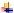 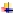 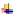 De school organiseert schoolzwemmen conform de eindtermen.Een lijst met de data van de zwembeurten wordt meegedeeld via het infoblad.Het schoolbestuur heeft beslist dat elke klas gratis gaat zwemmen, dit bovenop demaximumfactuur (zwemmen + vervoer = gratis)evoor de zwemlessen.2.9.	Verloren voorwerpenDe school is niet aansprakelijk voor diefstal of het verlies van persoonlijk materiaal van dekinderen (kledij, schoolgerief, fiets, juwelen, ...).Indien een kind iets verloren heeft, kunnen de ouders steeds terecht bij de directeur om na tegaan of het materiaal zich bij de verloren voorwerpen bevindt. Hiervoor contact opnemen metde directie.2.10.	Verkeer en veiligheidDe ouders bespreken met hun kinderen de veiligste schoolroute van thuis naar school en vanschool naar thuis.De ouders zorgen ervoor dat kinderen, die met de fiets naar school komen, over een fietsbeschikken die verkeerstechnisch in orde en veilig uitgerust is.Het is belangrijk dat ouders het goede voorbeeld geven en hun kinderen ondersteunen om deverkeersregels na te leven. De kinderen krijgen gratis een fluovestje. Er wordt gevraagd datelke leerling dit fluovestje aantrekt als het naar school komt, zelfs als dit te voet of met de autois. Alle kinderen worden gestimuleerd om hun fluojasje te dragen om naar school te komen.Elk schooljaar gebeurt dit en naar de winter toe is er een fietscontrole door de politie.2.11.	VerjaardagenNaar aanleiding van ons schoolbeleid voor gelijke kansen(ook in functie van gezondheid)worden volgende afspraken gemaakt voor het vieren van verjaardagen. Dit geldt voor alleklassen.-	De jarigen zelf brengen geen cadeautjes mee.-	De jarige krijgt een verrassing (kaartje, cadeautje) van school zelf.-	Er wordt met cake, gebak getrakteerd aan de kinderen van de klas. Wie wil,mag zelf bakken. Maar dat hoeft zeker niet. De school zelf voorziet steedsgebak.Er worden geen uitnodigingen voor verjaardagsfeestjes in klas zelf uitgedeeld( behalve als iedereenvan de klas wordt uitgenodigd). Dit gebeurt buiten de schoolpoort.2.12. Leefregels voor leerlingen1. LEEFREGELS VOOR LEERLINGENA. StiptheidIk kom steeds op tijd op school, maar niet vroeger dan 8 uur ‘s morgens of 12.45 uur’s middags.5 minuten voor het begin van de les ben ik aanwezig.Indien ik toch te laat kom, geef ik onmiddellijk een reden aan de juf of de meester ofgeef ik een briefje van mijn ouders.Wanneer ik niet mag zwemmen en/of turnen geef ik het briefje van mijn ouders ofvan de dokter voor de les aan de leermeester(es) lichamelijke opvoeding of aan de9klastitularis.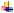 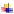 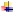 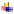 Alle brieven en nota’s die ik op school ontvang, geeft ik thuis onmiddellijk af.Om 15.45 uur zorg ik ervoor dat alle boeken en schriften die nodig zijn om mijnhuistaak te maken of mijn lessen te leren, zich in mijn boekentas bevinden.B. Orde, zorg en netheidIk draag zorg voor mijn kledij. Kleren hangen we op aan de kapstok (niet op degrond	laten slingeren !). Wij houden eraan dat alle leerlingen netjes en eenvoudiggekleed	gaan.Er steekt geen rommel in mijn boekentas. Ik steek alles netjes bij elkaar en sleur niette veel mee.Mijn bank mag gezien worden. Ik leg alles netjes op zijn plaats : boeken en schriftenapart.Ik draag zorg voor mijn schoolboeken. Boeken en voedsel blijven gescheiden. Inmijn bank stop ik nooit voedingsproducten.Ik schrijf net en verzorg mijn schriften. Corrector is niet toegelaten.Ik schrijf met een blauwe balpen (geen groene, gele of welke kleur dan ook !). Eenvulpen is niet toegelaten.Ik heb elke dag een zakdoek bij (papier of stof).Op deurdorpels, bloembakken, banken zitten of staan we niet.Er wordt niet geschreven of gekrast op deuren, muren, banken en boeken.Bordvegers worden niet uitgeklopt tegen de muur.In school gebruik ik nooit kauwgom !We dragen zorg voor de speelboxen.C. Mijn gedragOp de speelplaats (of aan de schoolpoort) blijf ik bij mijn groep tot het teken gegevenwordt om te vertrekken : voetgangers en fietsers (rij), leerlingen die afgehaaldworden (6 - 1).Bij uitzonderlijke omstandigheden volgt men de richtlijnen van de leerkrachten.Wanneer ik op school blijf eten, houd ik mij aan de afspraken in de eetzaal.Ik loop en speel niet in de gangen.Gedurende de speeltijden verblijf ik op de speelplaats.Mits toelating mag ik naar binnen.Na het tweede belsignaal sta ik in orde in de rijen. Na het fluitsignaal wordt er nietmeer gepraat en ga ik in alle rust naar binnen op een teken van de leerkracht.Als de school uit is, ga ik rustig in mijn rij staan.D. Mijn medeleerlingen en ikIk heb respect voor anderen.Ik sluit niemand uit, ook niet bij het spel.Al ik iets meebreng ter gelegenheid van mijn verjaardag, dan is dat voor alleleerlingen van mijn klas want ik maak geen uitzonderingen.Ik vecht niet en maak geen ruzie.Ik speel sportief.Ik heb eerbied voor het bezit van de andere kinderen in de school.Ik pest niemand en zet anderen ook niet aan tot pesten.Wij helpen elkaar.E. Op de speelplaats Orde, zorg en netheidMijn boekentas (ook het zwem- en turngerief) staan op de aangeduide plaats.10Papiertjes en restjes gooi ik in de vuilnisbak, maar drankverpakkingen in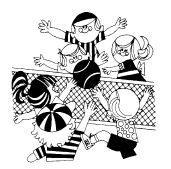 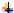 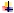 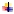 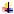 karton moeten in de speciale vuilniszak en blikjes in de specialevuilnisbak.Mijn fiets staat netjes in de fietsenstalling.Ik draag zorg voor mijn fiets en voor die van anderen.Het speelgerief (ballen, hoepels, kegels, doelen, enz...) berg ik op, op dedaartoe voorziene plaatsen en boxen.Mijn jas of trui ligt niet op de grond of op een vensterbank, maar hangt aande kapstok in de gang.Na het drinken van chocolademelk, fruitsap of water verlaat ik onmiddellijk deeetzaal en begeef mij naar de speelplaats.Het drankrietje haal ik uit de fles en gooi het in de vuilnisemmer. Bel- en fluitsignaal – zie ook “mijn gedrag” Toestemming vragenIk verlaat nooit de speelplaats zonder toestemming van de leerkracht.Ik kom niet in de gangen tijdens de speeltijd zonder toestemming.Ik vraag altijd toestemming om de bal te halen of om een ander spelmateriaalte gebruiken.Ik vraag toestemming om in de speeltijd binnen te blijven (ziekte, kwetsuur,...).  door middel van een schriftelijke vraag van de ouders.Vergeten zaken mag ik zelf niet thuis gaan ophalen (de ouders kunnen dit welbrengen). Sport en spelEr mag enkel gevoetbald worden op een drogespeelplaats met een zachte bal na toelating vande leerkracht. Er kan maar gevoetbald wordenvanaf 8 uur en tot 8.35 uur.Andere balsporten zijn toegelaten, maar ik vraagaltijd eerst toelating aan de leerkrachten.Ik hinder de andere leerlingen niet die een anderspel aan het spelen zijn.Ik laat alle leerlingen van de klas meespelen.Ik wil niet steeds de baas spelen.Ik speel altijd eerlijk en sportief.Ik draag zorg voor het spelmateriaal in de speelboxen.Nooit breng ik eigen ballen (zowel grote of hele kleine) naar school mee. Winterperiode en regenweerBij hevige regenval spelen alle kinderen altijd onder het afdak.Ik trek altijd mijn jas aan om buiten te spelen.Ik gooi niet met sneeuwballen als er sneeuw ligt.Er wordt nooit met een bal gespeeld op een natte speelplaats.Ik spring en loop niet door de plassen.F. Het toilet	Wij houden het toilet netjes !!!	Het toilet is geen speelplaats.	Na het wassen van onze handen leggen we de zeep en de handdoek terug opdejuiste plaats.	We draaien steeds de kraantjes dicht.	Ik spoel het WC door na gebruik.11	Ik gebruik het toiletpapier nooit om te spelen.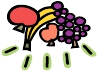 	Ik hang het toiletpapier waar het hoort.	Ik gooi het resterende WC-rolletje in de papierbak.G. Tucht op school	1° belsignaal : ik kom in de rij staan.	2° belsignaal : - ik sta in de rij en maak het stil.	fluitsignaal: volledige stilte.	Ik ga op een teken van de leerkracht rustig en in stilte naar de klas.	Bij het verlaten van de klas, ga ik ook stil en rustig naar de speelplaats.H. Mijn taalgebruik en beleefdheidOuders moedigen hun kind(eren) aan om Nederlands te leren.	Ik gedraag mij rustig en beleefd.	Ik probeer altijd keurig Nederlands te spreken.	Ik gebruik geen scheldwoorden en krachttermen, ook niet bij het spel.	Het vloeken vermijd ik.	Ik spreek mijn medeleerlingen aan met hun voornaam en gebruik geenbijnamen.	Volwassenen spreek ik aan met “meneer” of “mevrouw”.De leerkrachten noem ik “meester” of “juffrouw”.	Ik zeg “goede morgen” tegen de leerkracht wanneer ik op school kom.	Roepen om te mogen antwoorden is onbeleefd, dus doe ik dat niet.I. Mijn schooltaken	Ik maak mijn huistaken steeds stipt en leer ook altijd mijn lessen.	Wanneer ik dat niet heb kunnen doen, verwittig ik de leraar. Dit kan opvolgende wijze :-  door een nota van mijn ouders in mijn agenda-  door een briefje van mijn ouders.	Huistaken en lessen worden altijd zorgvuldig genoteerd in mijn agenda.	Ik vul elke dag mijn agenda in en laat hem wekelijks tekenen door één vanmijnouders.J. Mijn materiaal	Ik draag zorg voor het materiaal van de school.	Alle boeken en sommige schriften worden door mezelf of door mijn oudersgekaft.	In mijn boekentas zit alles netjes bij elkaar en steekt enkel het nodige.	Ik zorg dat ik altijd het nodige schoolgerief mee heb, ook voor de zwemles opdinsdag en voor de turnles op maandag.K. Snoep, versnaperingen en fruit	Kauwgom is verboden.	Gezonde versnaperingen gebruik ik enkel tijdens de speeltijd of onmiddellijkna de zwembeurt.12	Ik snoep nooit op school want dat is niet toegelaten.	Tussendoortjes:In de voormiddag wordt enkel fruit toegelaten. Voor de kleinsten dit vooraf instukjes snijden, indien nodig.In de namiddag zijn koeken toegelaten.ekoeken mee. De school zelf koopt koeken aan. De koeken komen op derekening (13 cent/stuk) van de kinderen. Wie om medische redenenbepaalde koeken of fruit niet mag eten, staaft dit met een attest van dedokter.	Donderdag is de Oog voor lekkers. Op die dag moet er niemand fruitmeebrengen naar school. Het project wordt gesponsord door deouderraad.	Op school kan ik chocolademelk, ongezoet fruitsap of plat water kopen.L. Zwemmen en turngeriefEen lijst met de data van de zwembeurten is te vinden op het Infoblad +webstie (onder activiteiten).	In het zwembad kleed ik mij in stilte om en roep ik zeker niet.	Rond het zwembad loop ik nooit.Ik ga om de twee weken zwemmen : de samenstelling van de groepen wordtin het begin van het schooljaar meegedeeld.	In het zwembad eet ik niet.	Na het zwemmen krijg ik op school een tiental minuten tijd om iets te eten enwat te ontspannen.	Na de zwembeurt neem ik mijn zwempak onmiddellijk mee naar huis.	Mijn turnpak en turnpantoffels laat ik naamtekenen in het begin van hetschooljaar.	Ik mag alleen turnen met turnpantoffels.	De dag voor iedere vakantie neem ik zeker mijn turnpak mee om het te latenwassen.2.13. ZindelijkheistrainingEen 2,5 jarige kleuter die nog niet zindelijk is, mag toch naar de kleuterschool.Om de zindelijkheid verder te trainen, koopt de school zelf de luiers aan zodatde kleuterjuf over voldoende luiers beschikt.De ouders hebben een overzicht over het gebruik van de luiers via demaandrekening.2.	VEILIGHEID EN VERKEERIk en toezichtIk kom ‘s morgens niet vroeger dan 8 uur en ‘s middags niet vroeger dan 12.45 uur op despeelplaats.Ik verlaat de eetzaal, de klas of de speelplaats niet zonder de toestemming van depersoon die toezicht uitoefent.‘s Middags of ‘s avonds ga ik in de passende rij staan of wacht ik op de speelplaats totmijn ouders me komen afhalen. Ben ik 15 minuten na de laatste lestijd nog op despeelplaats dan ga ik naar de opvang.Rang en fietsers, afgehaald worden13	Bij aankomst aan de school-  Ik stap van de fiets aan de schoolpoort en ga met de fiets aan dehandnaar het fietsenrek-  Op de speelplaats fiets ik nooit14	’s Middags-	Als we ‘s middags naar huis gaan, verzamelen we in 1 rij onder hetafdaken gaan we samen met de leerkracht weg vanaf de schoolpoort.-	Indien ik afgehaald word, wacht ik aan de schoolpoort op deaangeduideplaats.-	Ik word door mijn ouders (familie, ...) afgehaald aan de schoolpoort enNIET aan de overkant van de straat.-	Ik steek nooit een rijbaan en een zebrapad fietsend over.-	Als ik ‘s middags naar huis ga, word ik pas vanaf 12.45 uur terug opschool verwacht.	Bij het verlaten van de school op maandag, dinsdag en donderdag om 15.45 uur, opwoensdag om 11.20 uur en op vrijdag om 15.00 uur-	Aan de schoolpoort stellen wij ons op op de aangeduide plaatsen perklas-	De fietsers blijven steeds vóór de voetgangers.-	Een leerkracht begeleidt ons naar de Zandvoordestraat en steekt onsover. De leerkracht begeleidt ons naar het kruispunt Menenstraat –Oude Zandvoordestraat en steekt ons over aan het dichtstbijzijndezebrapad.-	Een leerkracht houdt toezicht bij de leerlingen die afgehaald worden.-	Leerlingen die op woensdag niet afgehaald worden om 11.35 uur, opvrijdag om 15.15 uur en op andere dagen om 16.00 uur worden naarde buitenschoolse kinderopvang 't Bondgenootje gebracht.Ik en het verkeer-	Ik neem steeds de veiligste schoolroute.-	Ik respecteer de verkeersreglementen.-	Ik ben uiterst voorzichtig op de openbare weg.-	Ik zorg er voor dat mijn fiets technisch in orde is.Ik en veiligheid-	Ik plaats niets voor nooduitgangen en versper geen gangen,en in- of uitgangen.-	Ik ga rustig en ordelijk van en naar de klassen.-	Ik ga niet naar plaatsen (bv. kelder, zolder, keuken, ...) waarvanaangeduid is dat ik er niet mag zijn.-	Ik raak geen elektrische toestellen aan zonder toestemming.-	Ik raak geen onderhoudsproducten aan.-	Als ik geneesmiddelen moet innemen, geef ik die ‘s morgens aan deleerkracht.Wat te doen bij ongeval waarbij een kind van onze school betrokken is?-	Ik verwittig onmiddellijk een volwassene : de leerkracht of hetSchoolhoofd.-	Ik vertel :	wat er gebeurd is;	waar het ongeval gebeurd is;	wie erbij betrokken is;	hoe het slachtoffer eruit ziet (verwondingen, pijn, ...).15Wat te doen bij brand?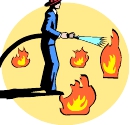 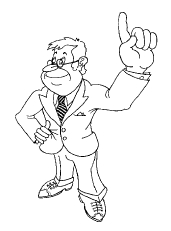 Bij brandmelding hoor ik het signaal: het geluid van een claxon.Bij het horen van dat signaal verlaat ik onmiddellijk de lokalen, zonder lopen. Ikvolg de instructies op van de leraren.Ik laat al mijn materiaal, boekentas, ... 	achter.Ik sluit de deuren achter mij.Ik kom bij de andere leerlingen onder het afdak bij de schoolpoort.Ik plaats geen boekentassen voor de uitgangen.3.	IK EN HET SCHOOLREGLEMENTWat als ik de afspraken niet naleef?-	Ik krijg een mondelinge opmerking.-	Ik word een tijdje afgezonderd van het spel ondertoezicht-	Ik krijg een schriftelijke opmerking en mijn ouderstekenen voor kennisname.-	Ik krijg een extra taak voor thuis of in de klas en mijnouders tekenen voor kennisname-	De leraar en/of de directeur nemen contact op met mijnouders en bespreken mijn gedrag.-	Indien ik de afspraken meermaals niet naleef, kan dedirecteur maatregelen treffen.Hoofdstuk 3	Schoolverandering3.1. De verantwoordelijkheid voor het veranderen van school in de loop van een schooljaar ligt bij deouders.3.2. De nieuwe inschrijving geldt vanaf de dag waarop de directie van de nieuwe school deschoolverandering schriftelijk heeft meegedeeld aan de directie van de oorspronkelijke school.3.3. Bij verandering van school door een leerling worden tussen de betrokken scholenleerlingengegevens overgedragen onder de volgende gezamenlijke voorwaarden:1° de gegevens hebben enkel betrekking op de leerlingspecifieke onderwijsloopbaan;2° de overdracht gebeurt enkel in het belang van de persoon op wie de onderwijsloopbaanbetrekking heeft;3° tenzij de regelgeving de overdracht verplicht stelt, gebeurt de overdracht niet indien deouders er zich expliciet tegen verzetten, na, op hun verzoek, de gegevens te hebbeningezien.3.4. Gegevens die betrekking hebben op schending van leefregels door de leerling mogen nooit aande nieuwe school doorgegeven worden.3.5. Bij schoolverandering deelt de school het aantal halve dagen ongewettigde afwezigheid van hetlopende schooljaar mee aan de nieuwe school.3.6. Schoolverandering van het gewoon naar het buitengewoon basisonderwijs kan onmiddellijk zodrade ouders over een verslag beschikken.16Hoofdstuk 4	Ouderlijk gezag inonderwijsaangelegenheden4.1In principe zijn de beide ouders van een minderjarige gezamenlijk verantwoordelijk voor deopvoeding van hun kind (co-ouders). Zij hoeven daarvoor niet gehuwd te zijn of samen tewonen. Zij nemen eensgezind de beslissingen over het onderwijs van hun kind.4.2 Concrete afsprakenDe school respecteert de rechten van beide ouders bij alle beslissingen in verband met deopvoeding van de leerlingen zoals:-	bij de inschrijving van de leerlingen;-	bij de keuze van een levensbeschouwelijk vak of de vrijstelling daarvan;-	bij orde- en tuchtmaatregelen;-	bij keuzes i.v.m. de schoolloopbaan van het kind (bv. zittenblijven of niet);-	bij de schoolverrichtingen in het algemeen (bv. bij informatie via nieuwsbrief, bijuitnodiging oudercontacten, bij bezorgen van rapporten, …).De school gaat ervan uit dat zij door de ouders geïnformeerd wordt indien er rekening moetgehouden worden met een specifieke regeling.Hoofdstuk 5	Keuze van de levensbeschouwelijkevakkenOuders kiezen bij de inschrijving van hun leerplichtig kind in de lagere school:1.	dat hun kind een cursus in één der erkende godsdiensten volgt;2.	dat hun kind een cursus niet-confessionele zedenleer volgt.Als ouders op basis van hun religieuze of morele overtuiging bezwaren hebben tegen hetvolgen van één van de aangeboden cursussen godsdienst of niet-confessionele zedenleer,dan kunnen ze vragen om een vrijstelling te krijgen. De ouders zorgen zelf voor opdrachten.Een vrijstelling betekent nooit dat een leerling minder tijd op school doorbrengt dan denormale aanwezigheid van alle leerlingen.De ouders zijn verplicht deze keuze te maken bij de eerste inschrijving in de school. Dezeverklaring wordt binnen de 8 kalenderdagen bezorgd aan de school, te rekenen vanaf de dagvan inschrijving of vanaf de eerste schooldag van september.De ouders kunnen hun keuze wijzigen. Wie van deze mogelijkheid gebruik wenst te makenvraagt in de school een nieuw keuzeformulier aan en bezorgt het voor 30 juni van het lopendeschooljaar aan de directeur. De nieuwe keuze geldt vanaf de eerste schooldag van hetschooljaar.17Hoofdstuk 6	OndersteuningsnetwerkDe school is aangesloten bij het Openbaar Ondersteuningsnetwerk West-Vlaanderen.Voor algemene vragen over ondersteuning of voor specifieke vragen over deondersteuning van uw kind binnen de school kan u terecht bij de zorgcoördinator van de schoolHoofdstuk 7	Zorg op schoolDe uitbouw van ons zorgbeleid in onze school veronderstelt het uitvoeren van de zorgtaken op 3niveaus, rekening houdende met het schema van het zorgcontinuüm.-	de coördinatie van zorginitiatieven op het niveau van de school, eventueel op het niveau vande scholengemeenschap;-	het ondersteunen van het handelen van de leraren;-	het begeleiden van leerlingen, maar ook ondersteunen en begeleiden van de ouders.1.	De coördinatie van de zorginitiatieven:Coördinatie veronderstelt niet alleen dat men op de hoogte is van de noden van leraren enleerlingen, maar ook dat men weet welke prioriteiten het team stelt en op wie men daarvooreen beroep kan doen, zowel intern als extern.Coördinatie houdt ook in dat men overleg organiseert.Het is belangrijk dat pedagogisch-didactische knelpunten bespreekbaar worden gemaakt endat er gewerkt en gestreefd wordt naar een gelijkgerichte aanpak binnen onze school.Complementair aan dit intern overleg is de organisatie van de samenwerking met externen.Het stimuleren van de ouderbetrokkenheid en het bevorderen van de communicatie met deouders krijgen binnen een globale zorgaanpak specifieke aandacht.2.	Het ondersteunen van het handelen van lerarenBij het beantwoorden van vragen of het oplossen van diverse problemen zullen de klasleraaren de interne zorgbegeleider hun deskundigheid samenleggen op een overlegmoment.Vanuit deze gedeelde deskundigheid kunnen zij specifieke oplossingen zoeken en actiesondernemen. De gelijkwaardige deskundige inbreng is een belangrijk uitgangspunt om eengoede relatie tussen de klasleraar en de zorgbegeleider(s) op te bouwen. De klasleraar moetimmers kunnen rekenen op collegiale ondersteuning op het moment dat hij tegen eenprobleem aanloopt en gemotiveerd overleg zoekt.3.	Het begeleiden van leerlingenComplementair aan de coaching van de leraar en de coördinatie van de zorg, wordt ervoorgezorgd dat de kinderen de extra ondersteuning krijgen die ze nodig hebben. Hierbij wordt indialoog gegaan met het kind en wordt het kind actief betrokken in de zorgaanpak.Om een verantwoord inschakelen van de interne zorgbegeleider mogelijk te maken, moet deklasleraar zich ook bewust zijn van zijn beperkingen.De begeleiding kan individueel of in groep gebeuren en vindt zo veel mogelijk in klas plaats.Daar waar de begeleiding in klas niet volstaat, kan het kind individueel begeleid worden, ookbuiten de klascontext, m.a.w. wanneer het probleem de draagkracht van de groepsleraar ofklasgroep overstijgt, kan de zorg via enkele gerichte interventies tijdelijk wordenovergenomen, buiten de klascontext.18Hoofdstuk 8	Toedienen van medicijnen8.1.	De school dient uit eigen beweging geen medicatie toe. Bij ziekte zal ze in de eerste plaatseen ouder of een door u opgegeven contactpersoon trachten te bereiken. Indien dit niet lukten afhankelijk van de hoogdringendheid, zal de school de eigen huisarts, een andere arts ofeventueel zelfs de hulpdiensten contacteren.8.2.	De ouders kunnen de school vragen om medicatie toe te dienen.De school kan weigeren om medicatie toe te dienen, tenzij:8.2.1. die is voorgeschreven door een arts én:8.2.2. die omwille van medische redenen tijdens de schooluren dient te worden toegediend.De ouders bezorgen de school:-	de naam van het kind;-	de datum;-	de naam van het medicament;-	de dosering;-	de wijze van bewaren;-	de wijze van toediening;-	de frequentie;-	de duur van de behandeling.8.2.3. In overleg met de CLB-arts kan het personeelslid van de school alsnog weigerenmedicatie toe te dienen. In onderling overleg tussen de school, het CLB en de ouders wordtnaar een passende oplossing gezocht.Hoofdstuk 9	Grensoverschrijdend gedrag /integriteit van de leerlingLeerlingen onthouden zich van iedere daad van geweld, pesten en grensoverschrijdend seksueelgedrag. Bij vermoeden van inbreuk neemt de school gepaste maatregelen om de fysieke integriteitvan de leerlingen te beschermen.Hoofdstuk 10	Jaarkalender-	Alle activiteiten in verband met de school zijn terug te vinden op de website van deschool onder de link “activiteiten”.De leerlingen krijgen ook maandelijks een overzicht (op papier en via mail) met deactiviteiten voor de komende maand.-	…..19